Всероссийский конкурс 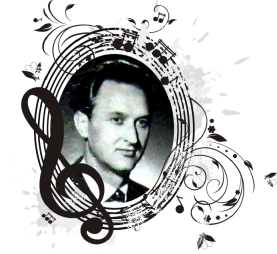 детского и юношеского творчества«Волшебный мир искусства»Номинация «Вокальное творчество»Первая возрастная группа – 3-4 годаВторая возрастная группа 5-6 летРазновозрастный коллективТретья возрастная группа 7-8 летЧетвёртая возрастная группа 9-10 летПятая возрастная группа 11-12 летШестая возрастная группа 13-15 летФамилия, имяВозрастОбразовательная организацияПреподавательКонцертмейстерРезультатГруппа «Родничок» Агафонова Варвара, Шишкин Егор, Наустроева Надежда, Коптяева Милана, Литвиненко Вероника, Честнейшина Мария4 годаМуниципальное бюджетное общеобразовательное учреждение «Начальная школа-детский сад М. Монтессори» Устинова Елена Валентиновна музыкальный руководитель,Шубина Татьяна Петровна - воспитательЛауреат 3 степениБурдина ДарьяВокальное творчество6 летМБДОУ «Детский сад №39 «Ленок»Музыкальный руководитель: Черняева Наталья НиколаевнаВоспитатель: Крецу Мария АлексеевнаДипломантПархоменко ИванВокальное творчество, эстрадное6 летМКУ ДО «Гремяченская ДШИ» Воронежская областьПархоменко Екатерина АлександровнаДипломантАнсамбль «Домисолька» Кеммель МиланаЛихоманова МаргаритаМаслова ВераНекипелова ВераНиколаева АнастасияСерова ЮлияСоколовский НикитаТяпушкина КсенияЯковлева ВероникаВокальное творчество4 года и 6 лет МДОУ «Детский сад № 31» Мальцева Нина Ивановна, музыкальный руководитель Грамота за участиеХлямова СофияВокальное творчествоакадемическое7 летМБУДО «Детская школа искусств №2 им. В.П. Трифонова» г. ВологдыПанчук Алина АлентиновнаКонцертмейстер Соколова Наталия ВикторовнаЛауреат 2 степениВолков Матвейэстрадный вокал10 летМБУДО «Детская школа искусств №2 им. В.П. Трифонова» г. ВологдыПискунова Елена АлександровнаЛауреат 1 степениТрухонина Анастасия10 летМБУДО «Детская школа искусств №2 им. В.П. Трифонова» г. ВологдыПешкова Ольга Сергеевна КонцертмейстерКустова Елена НиколаевнаЛауреат 3 степениХлань Дарья10 летМБУДО «Детская школа искусств №2 им. В.П. Трифонова» г. ВологдыПешкова Ольга Сергеевна КонцертмейстерКустова Елена НиколаевнаЛауреат 3 степениШутова МиланаВокальное творчество - эстрадное10 летМуниципальное автономное учреждение дополнительного образования города Калининграда Детско-юношеский центр "На Комсомольской" (МАУДО ДЮЦ "На Комсомольской")Хуснитдинова Хилола ФарохитдиновнаЛауреат 3 степениКательникова МиланаВокальное творчество 12 летМБУДО «Детская школа искусств №2 им. В.П. Трифонова» г. ВологдыПешкова Ольга Сергеевна КонцертмейстерКустова Елена НиколаевнаЛауреат 2 степениКамилатов Демидэстрадный вокал12 летМБУДО «Детская школа искусств №2 им. В.П. Трифонова» г. ВологдыПискунова Елена АлександровнаЛауреат 2 степениЛьвов РоманВокальное творчествоакадемическое11 летМБУДО «Детская школа искусств №2 им. В.П. Трифонова» г. ВологдыПанчук Алина АлентиновнаКонцертмейстер Стародинская Любовь РуслановнаЛауреат 3 степениОкатов АлександрВокальное творчествоакадемическое11 летМБОУ ДО «Харовский центр дополнительного образования»Зварова Вероника Юрьевна Концертмейстер Румянцева Ольга ИвановнаДипломантРубцов БогданВокальное творчество академическое12 летМБУДО «Детская школа искусств №2 им. В.П. Трифонова» г. ВологдыПешкова Ольга Сергеевна КонцертмейстерКустова Елена НиколаевнаЛауреат 3 степениЧерменина АнастасияВокальное творчество (эстрадное)12 летМБУ ДО «ДШИ им. П. И. Чайковского» г. Слободского Кировской обл.Тестоедова Ирина ВалерьевнаДипломантЕмельянов ЛевВокальное 14 летМБОУ ДО «Харовский центр дополнительного образования»Зварова Вероника Юрьевна Концертмейстер Румянцева Ольга ИвановнаЛауреат 2 степениПискунова Марияэстрадный вокал14 летМБУДО «Детская школа искусств №2 им. В.П. Трифонова» г. ВологдыПискунова Елена АлександровнаЛауреат 3 степениСмирнов СерафимВокальное творчество (академическое)14 летМБУ ДО «ДШИ им. П. И. Чайковского» г. Слободского Кировской обл.Тестоедова Ирина Валерьевна Концертмейстер Баталова Светлана ВалентиновнаЛауреат 3 степени